Drusillas most dangerous animalsMany of these animals can give a nasty bite but some have other defences!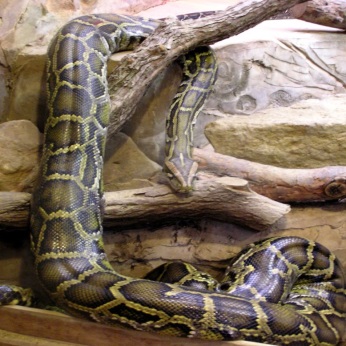 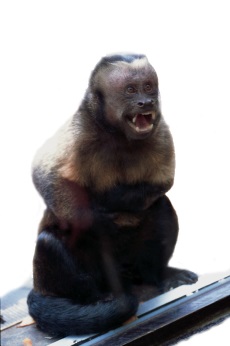 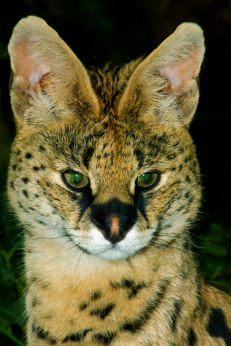 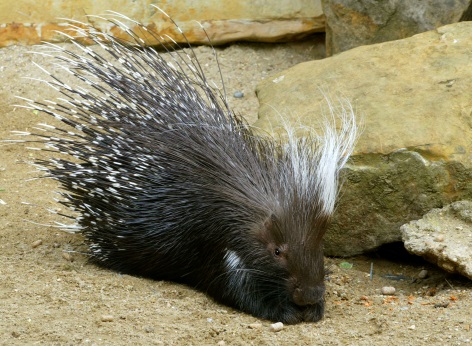 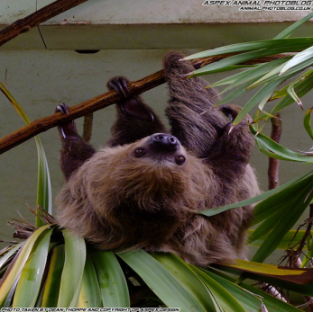 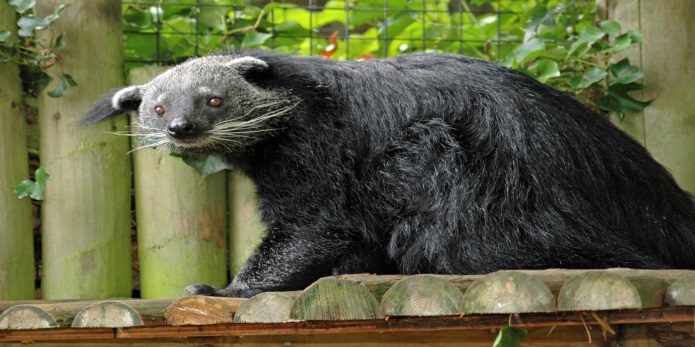 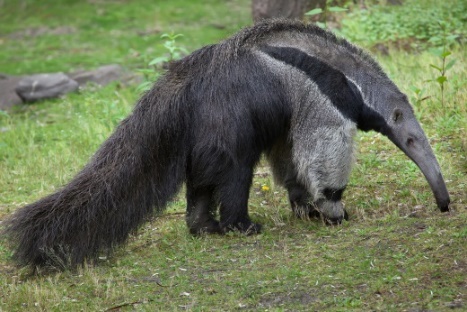 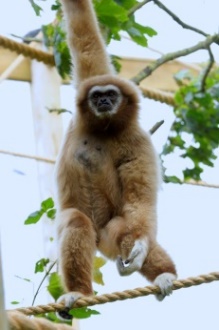 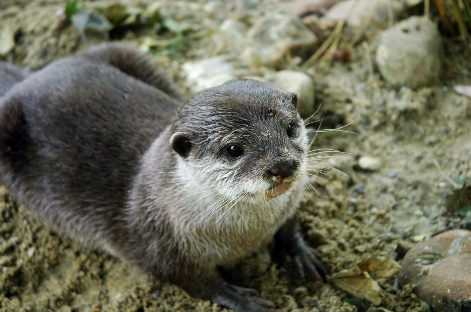 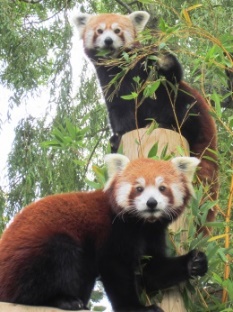 